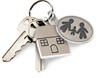 Расчет размера социальной выплаты на 1 квартал 2022года Стоимость 1 кв.м. жилья в рамках программы по Чайковскому муниципальному району Пермского края –50 284 руб.Формула расчета размера социальной выплаты:Стоимость 1 кв.м. жилья * количество чел.  в семье* 18 кв.м. * 35(или 30 или 10) %(если в семье 2 человека, то норма 42 кв.м.)Например, в семье 3 человека:50 284 руб.* 3 чел.* 18 кв.м. * 35 % = 950 368 руб.Состав семьиСоциальная выплата  для молодой семьи - 35 %, руб.Социальная выплата  для молодой семьи -10 %, руб.Необходимые 65% (платежеспособность семьи), руб.2 человека(супруги без ребенка)  30 % - 633 578211 19370 % -1 478 3502 человека (мама с ребенком)739 175211 1931 372 7533 человека950 368271 5341 764 9684 человека1 267 157362 0452 353 2915 человек1 583 946452 5562 941 614